EXERCICIS D’ESCRIPTURA DE NÚMEROS AMB GUIONETS.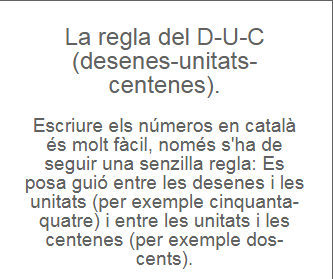 Cópia:RECORDA EL SENYOR D-U-CDESENES – UNITATS - CENTENESPOSA GUIONETS I ESCRIU LA XIFRA 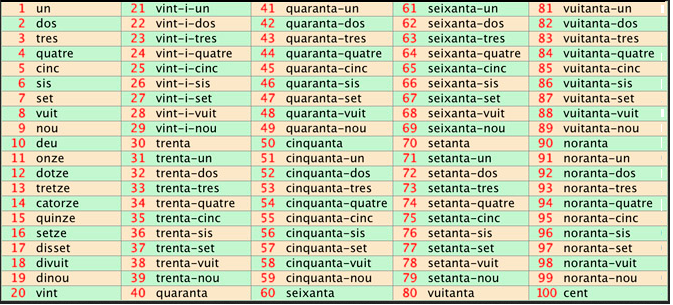 Com s’escriuen els números :https://wordwall.net/play/856/977/300https://dilc.org/numeros.php21335263102120234456VINT-I-UTRENTA-TRESSEIXANTA-TRESCENT DOSCUATRE-CENTS CINQUANTA-SISDOS - CENTS  TRENTA-QUATRECENT VINTCINQUANTA - DOS